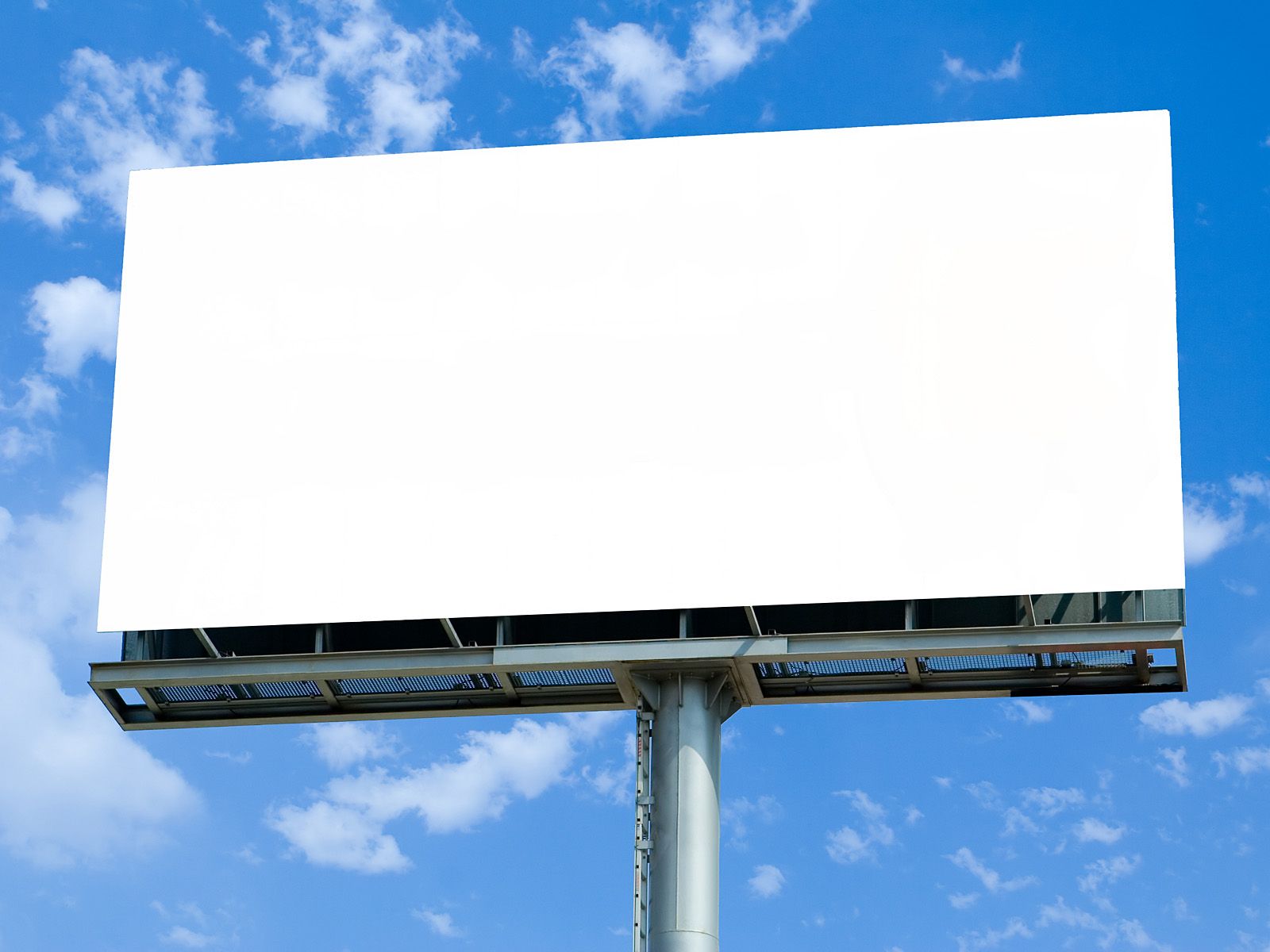 Who can be a member of      Delta Kappa Gamma?Membership classifications in the Society are active, reserve, or honorary. Active – An active member is a woman, who at the time of her election, is employed as a professional educator or has retired from an educational position. 1. In the selection of a member, the definition of professional educator is interpreted to include one-to-one instruction as well as group instruction. 2. The chapter decides if the prospective member is classified as a professional educator. 3. A woman who is not presently employed as a professional educator or who left the profession before retirement is not eligible for invitation to active membership. 4. The word employed is defined as currently hired by an employer and/or paid a salary or fee for educational services. 5. The word retired is defined as someone who has enough years as a professional educator to draw a pension/annuity. 6. Certification or licensure is not required. 7. A professional educator may be invited to membership regardless of where she lives or is employed unless a restriction is included in state organization bylaws. 8. An active member participates, as she is able, in chapter programs and projects, contributes to committee work, votes, shares in financing chapter activities and may hold office. 9. A member retired from educational work retains the rights and privileges of active membership.  Reserve – Reserve membership shall be granted only to a member who is unable to participate fully in the activities of the chapter because of physical disability and/or geographic location. 1. Reserve members have all the privileges of membership except that of holding office and have no obligations except payment of dues and the scholarship fee. 2. Retirement is not a reason for granting reserve membership. 3. Being too busy to attend meetings is not a reason for granting reserve membership. 4. Reserve status is granted by a majority vote of the chapter. 5. A reserve member, so requesting, shall be restored to active membership. Honorary – An honorary member shall be a woman not eligible for active membership who has rendered notable service to education or to women, and is elected to honorary membership in recognition of such service. Honorary membership can be granted at the chapter, state organization, or international level. 1. Honorary members may participate in all activities except that of holding office. 2. Chapter honorary members are elected in accordance with chapter rules-Recommendation for Membership (Form 11) . 3. Each chapter honorary member is presented with an honorary membership certificate. She may be given a keypin. 4. A retired educator is eligible for active, not honorary, membership. 5. An honorary member may not be initiated in absentia. 6. An honorary member may serve as parliamentarian. 7. The initiating unit of the Society pays to international a lifetime fee at the time of initiation. No annual dues or fees are paid to the chapter, state organization, or the international level. 8. An honorary member who becomes a professional educator and thus eligible for active membership accepts the   obligations, responsibilities, and honor of membership at all three levels, including appropriate dues and fees.